Территориальное общественное самоуправление «Бережок» (п.Ангарский ул.40 лет Победы, д.1-д.20; ул.Урицкого д.20а-д.23; ул.Маяковского, д.16, д.18, муниципальное образование «Ангарский», Аларский район, Иркутская область)СОЦИАЛЬНЫЙ ПРОЕКТ «КЛУБ ЧЕМПИОНОВ»Руководитель проекта: председатель территориального общественного самоуправления «Бережок» Иванова Т.Г.Адрес: Иркутская область, Аларский район, п.Ангарский, ул.40 лет Победы, д.11	Телефон: 89642858470; 89041455951                                                   2021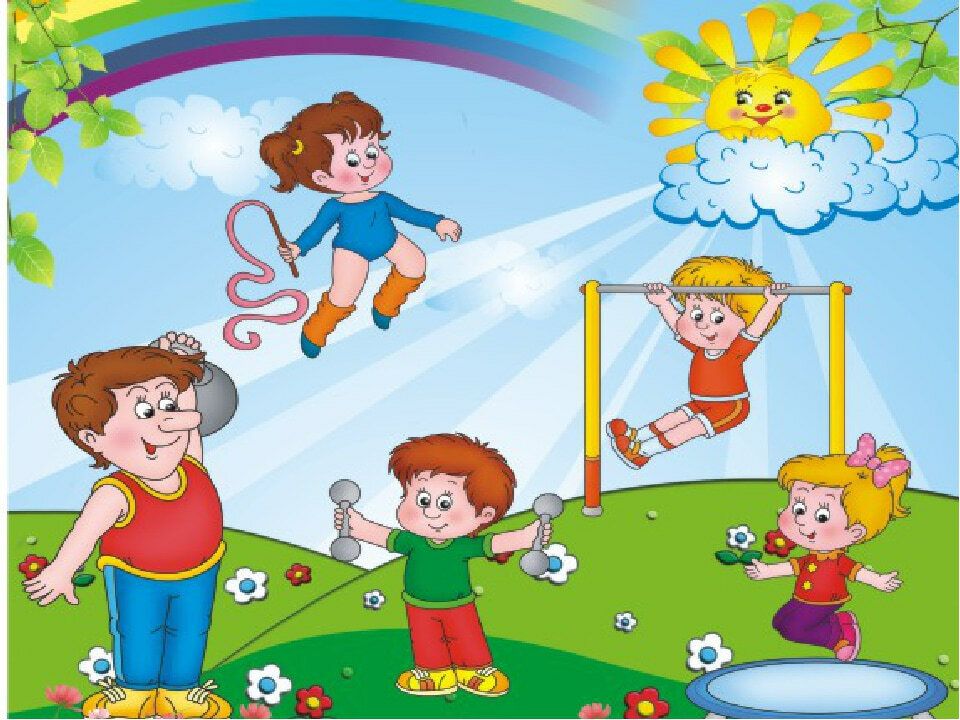 Проект территориального общественного самоуправления «Бережок» п.Ангарский Аларского района Иркутской области«Клуб чемпионов»Раздел I. Общая информацияНаименование и место нахождения территориального общественного самоуправления.Территориальное общественное самоуправление «Бережок»,  п.Ангарский, муниципальное образование «Ангарский»,   Аларский район, Иркутская область.Наименование проекта «Клуб чемпионов».Дата начала реализации проекта 01 мая 2021 года.Дата окончания реализации проекта  31 октября 2021 года.Территория реализации проектаПроект будет реализован  на территории  ул.40 лет Победы, д.1-д.20; ул.Урицкого д.20а-д.23; ул.Маяковского, д.16, д.18 п.Ангарский.Охват населенияПланируется привлечь для реализации проекта 51 житель, входящий в состав ТОСа, из них 5 несовершеннолетних в возрасте от 16 до 18 лет. Также свою помощь в реализации проекта предлагают депутаты Думы муниципального образования «Ангарский» в количестве 9 человек, общественные организации Совет ветеранов муниципального образования «Ангарский» в количестве 9 человек и Совет женщин муниципального образования «Ангарский» в количестве 5 человек.Использование механизмов волонтерства.При этом также планируется привлечение сил волонтерского движения: волонтерский отряд «Волна» в количестве 15 человек.Использование благотворительности Планируется использование благотворительных средств в 59400 (пятьдесят девять тысяч четыреста) рублей.Социальное партнерствоВ рамках социального партнерства планируется участие ИП Морозова Н.Г., КФХ Хоботовой Ю.В., КФХ Мутина Б.А. на основе соглашений о безвозмездном выполнении работ (оказании услуг). Информационная поддержка проектаИнформационная поддержка проекта, которая позволит наиболее эффективно донести основные идеи проекта и максимально охватить целевую аудиторию,  будет осуществляться посредством социальных сетей. Создана группа в приложении для смартфонов Вайбере, в которую входят 100% членов ТОС «Бережок». Все объявления и сам проект планируется разместить на официальном сайте администрации муниципального образования «Аларский район» во вкладке муниципального образования «Ангарский» в информационно-телекоммуникационной сети «Интерент»,  также посредством печатного средства массовой информации «Ангарский вестник» и муниципальной газеты «У реки, у Ангары». Общая стоимость проектаОбщая стоимость проекта составляет  263747(двести шестьдесят три тысячи семьсот сорок семь)  рублей. Сумма, запрашиваемая из бюджета на реализацию проекта Сумма, запрашиваемая на реализацию социального проекта «Клуб чемпионов» из бюджета –   100 тысяч рублей.Раздел II. Сведения о проекте Описание проблемы, на решение которой направлен проект.2020 год для муниципального образования «Ангарский» стал очень значимым в связи с тем, что значительно активизировалось территориальное общественное самоуправление. Во многом этому способствовала победа  ТОСа «Пионер» в конкурсе «Лучший проект территориального общественного самоуправления Иркутской области».  Их примеру последовали и мы, создав свой ТОС «Бережок».У нас очень хорошая молодежь: среди них нет наркоманов, они ведут здоровый образ жизни, стремятся заниматься спортом. И вот здесь возникает проблема: в поселке нет условий для занятий спортом. Спортивный зал школы уже два года закрыт по решению Аларского районного суда, стадиона при школе нет, так как школа вот уже 30 лет располагается в приспособленных помещениях. Дети самостоятельно соорудили футбольное поле, на котором играют в футбол, начиная с ранней весны и заканчивая поздней осенью.Причины проблемы: недостаток финансирования, нехватка денежных средств в районном и поселенческом бюджете. Поэтому хотелось бы, чтобы у нас появилось место для занятий спортом, чтобы ребята могли заниматься на спортивных снарядах, готовить себя к сдаче нормативов ГТО, укреплять свое физическое здоровье. К ним с желанием присоединится и взрослое население, проживающее в поселке. Это, несомненно, будет способствовать снижению уровня заболеваемости населения, укреплению института семьи, возрождению духовно-нравственных традиций семейных отношений, популяризации среди жителей нашего поселка здорового образа жизни, созданию условий для развития спорта.   Обсудив на собрании ТОС, пришли к выводу о необходимости создать условия для занятий физической культурой и спортом для  всех жителей, входящих в состав нашего ТОСа. А для этого нам необходимо обустроить площадку: огородить её, покрасить ограждение,  приобрести и установить спортивное оборудование. Затем в весенний, летний и осенний периоды мы будем проводить мероприятия по разработанной программе. Вот как выглядит эта программа на летний и осенний периоды 2021 года.	Обустройство площадки даст всем жителям, входящим в состав ТОС, возможность больше времени находиться на свежем воздухе, общаться друг с другом не по телефону и другим  средствам связи, а вживую, как это было принято раньше. Цели проектаЦель проекта: Пропаганда  здорового образа жизни, создание условий для самореализации и повышения творческой, физической, общественной активности жителей п.Ангарский. Задачи проектасоздание условий для регулярных занятий физической культурой и спортом;вовлечение жителей разных возрастных групп в культурную жизнь поселка, создание условий для организации их досуга и самореализации. Календарный план работ по проекту17.Описание процесса реализации проектаПроект планируется реализовать на земельном участке, расположенном  по адресу: п.Ангарский, ул.40 лет Победы, участок 7а площадью 649 кв.м.. Для обустройство спортивной площадки необходимо провести очистку земельного участка от мусора, установить ограждение земельного участка, покрасить ограждение  яркими красками, чтобы площадку было хорошо видно и она вызывала радостные эмоции у всех жителей нашего поселка. Вся эта работа будет проведена силами жителей, проживающих на территории ТОС «Бережок», а также путем привлечения сил волонтерского отряда «Волна» и всех желающих помочь в проведении работ. Транспорт для вывоза мусора и излишек грунта будет предоставлен КФХ Мутина Б.А.  ИП Морозовой Н.Г. будет предоставлены денежные средства в размере 25000 (двадцать пять тысяч) на приобретение пиломатериала для ограждения площадки. Краска, кисти, цемент, гвозди будут приобретены на средства членов ТОС и на пожертвования односельчан. На эти мероприятия  будут направлены собственные и привлеченные средства ТОС в сумме 155284 (сто пятьдесят пять тысяч двести восемьдесят четыре) рубля.В целях организации досуга детей и взрослых и в удовлетворении их потребности в занятиях физической культурой и спортом планируется приобрести спортивное оборудование: турник, брусья, спортивный комплекс, стол для армреслинга на сумму 100000 (сто тысяч) рублей.Доставка пиломатериала и приобретенного спортивного инвентаря будет осуществлена КФХ Хоботовой Ю.В. по соглашению о безвозмездном оказании услуг на сумму 14000 (четырнадцать тысяч) рублей.В дальнейшем планируется проводить в период с мая по октябрь различные спортивные мероприятия. Таким образом, реализовав проект, жители поселка получат возможность проводить свой досуг за занятиями физической культурой и спортом на протяжении многих лет.18.Финансирование проекта1) Смета проектаИсточники финансирования проекта19. Ожидаемые результатыРеализация данного проекта будет способствовать вовлечению широких масс местного населения, от молодежи до лиц пенсионного возраста, в решение вопросов местного значения, пробуждению активности широких масс населения. Совместная работа граждан будет способствовать дальнейшей консолидации местного сообщества. Каждый житель поселка  получит возможность заниматься физической культурой и спортом практически полгода: с мая по сентябрь включительно.Появится место, где можно будет провести мероприятия для небольшого количества людей. Спортивная площадка украсит улицу 40 лет Победы и в целом поселок. В дальнейшем планируется обустроить на площадке «тихую зону» со скамейками-качелями и альпийской горкой, установить освещение и озеленить площадку. Появится возможность не только активно заниматься спортом, но и просто отдыхать, наслаждаясь речным пейзажем, открывающимся взору со скамеек, установленных на площадке.За  функционированием спортивной площадки и сохранностью спортивного инвентаря будут следить участники ТОС «Бережок». Визуализация ожидаемого результатаВ проекте обустройства спортивной площадки  в п.Ангарский представлены аналоговые материалы. Точный выбор для установки будет сделан на момент приобретения в случае получения субсидии на реализацию данного проекта.Спортивный комплекс «5 элементов»: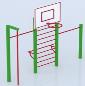 Турник двойной: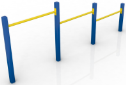 Брусья двойные: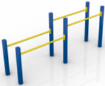 Стол для армреслинга: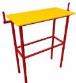 Скамейки-качели: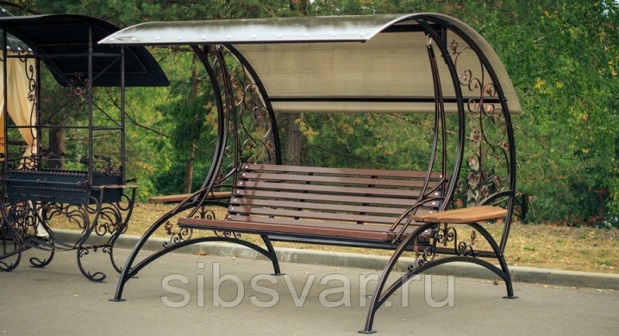 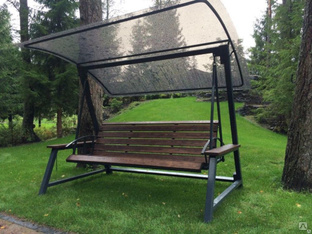 Альпинарий: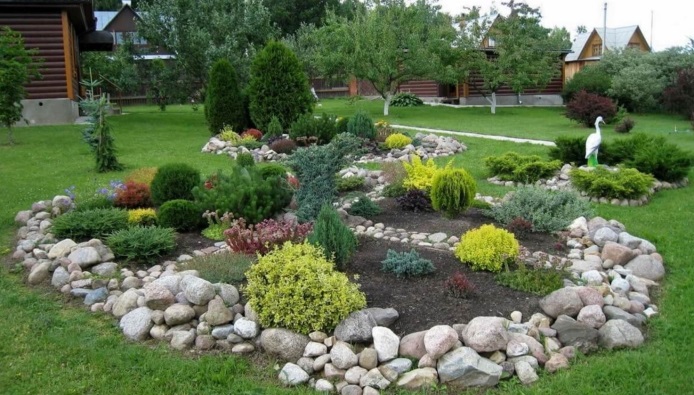 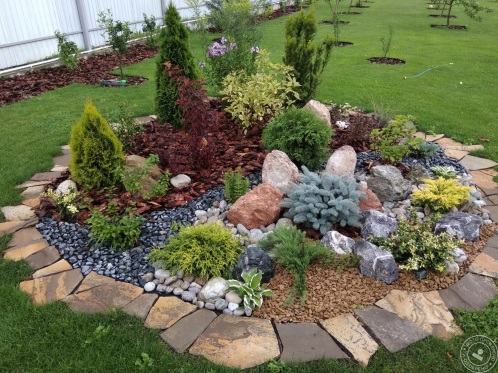 РАЗДЕЛ III. Информация о территориальном общественном самоуправлении и участниках проекта20. Сведения о территориальном общественном самоуправлении:21. Сведения о руководителе территориального общественного самоуправления:	Даю свое согласие на автоматизированную, а также без использования средств автоматизации обработку моих персональных данных, а именно совершение действий, предусмотренных пунктом 3 части 1 статьи 3 Федерального закона от 27 июля 2006 года №152-ФЗ «О персональных данных», указанных в документах, для проверки достоверности представленной мной информации.22. Сведения о привлекаемых специалистах (консультанты, эксперты, исполнители) и участники проекта	Для реализации проекта планируется привлечь, помимо участия добровольцев (51 участник ТОС «Бережок»; 9 депутатов Думы МО «Ангарский», 9 человек, входящих в состав  Совета ветеранов МО «Ангарский», 5 человек, входящих в состав Совета женщин МО «Ангарский», и 15 волонтеров волонтерского отряда «Волна») в виде безвозмездного труда, в качестве участников крестьянское (фермерское) хозяйство Хоботовой Ю.В.,  которое  по соглашению о безвозмездном выполнении работ (оказании услуг) доставит приобретенные уличные шахматные столы со скамьями из г.Иркутска и приобретенный материал для строительства беседки из п.Кутулик; КФХ Мутина Бориса Алексеевича, которое по соглашению о безвозмездном выполнении работ (оказании услуг) предоставит трактор для вывоза излишек грунта при строительстве беседки; ИП Морозова Н.Г., которая по гарантийному письму предоставит денежные средства в размере 25000 (двадцать пять тысяч) рублей для приобретения пиломатериалов. 	Также планируется привлечь денежные средства самообложения членов ТОС.23. Сведения о предыдущей проектной деятельности территориального общественного самоуправления	Опыт предыдущей проектной деятельности у территориального общественного самоуправления «Бережок» отсутствует.№п/пНаименование мероприятияДата проведенияОтветственный 1Открытие «Клуба чемпионов»15.07.2021Иванова Т.Г.2Игровая программа «Забавный кавардак»24.07.2021Быкова Н.О.3Воскресная семейная зарядкакаждое воскресенье, 9.00Шалонова Т.С.4В здоровом теле – здоровый дух (ОФП)ежедневноИванова Т.Г.5Скакалочные виртуозы (конкурс для детей)31.07.2021Быкова Н.О.6Самый сильный папа (конкурс подтягиваний на турнике)7.08.2021Шалонова Т.С.7Волейбольные баталии между командами ТОСа «Бережок» и ТОСа «Пионер»14.08.2021 Иванова Т.Г.8Знакомство с ГТО21.08.2021Быкова Н.О.9Конкурс «Скорость. Сила. Выносливость»28.08.2021Шалонова Т.С.10Детские старты. Спортивные состязания01.09.2021Иванова Т.Г.11Спортивно-интеллектуальный СПРИНТ (прохождение на время дистанции с выполнением заданий на отдельных участках)11.09.2021Быкова Н.О.12Выходи играть! (подвижные игры на свежем воздухе)18.09.2021Шалонова Т.С.№МероприятиеОписание работИсполнительСрок выполнения 123451Бухгалтерское сопровождение проектаСоставление сметы планируемых расходов на реализацию проектаБухгалтер МБУК «ИКЦ МО «Ангарский»(по договору безвозмездного оказания услуг)Март2Приобретение необходимых материалов  для установки ограждения1) Приобретение пиломатериалов, гвоздей, краски для строительства беседки2) Приобретение шифера для крыши.Председатель ТОСиюнь3Подготовка земельного участка под обустройство площадкиРасчистка территории, выравнивание площадкиЧлены ТОС, волонтеры.Май4Установка огражденияВкапывание столбиков, ограждение штакетникомЧлены ТОС, волонтерыиюнь5Покраска огражденияПокраска штакетникаЧлены ТОС, волонтерыПервая половина июля6 Приобретение спортивного оборудования:Приобретение спортивного оборудования:Турник тройнойСтол для армреслингаБрусья двойныеСпортивный комплекс «5 элементов»Председатель ТОСиюль7Монтаж спортивного оборудованияМонтаж спортивного оборудования, его установка с цементированием основанияЧлены ТОС, волонтерыиюль8Устройство фотозоныПродумывание проекта фотозоны и ее устройствоЧлены ТОС, волонтерыиюнь9Торжественное открытие «Клуба чемпионов»Торжественное открытие «Клуба чемпионов» с  привлечением населения поселка, предпринимателей, прессыПредседатель ТОС15.07.202110 Проведение мероприятий «Клуба чемпионов» Проведение мероприятий, включенных в программу работы «Клуба чемпионов»Председатель ТОССогласно утвержденной программе№п/пНаименование расходовЕдиницаизмеренияКол-воСумма, руб.1Расчистка территории площадки:1Использование труда добровольцев на безвозмездной основечел./ч.10/245371Использование трактора КФХ Мутина Б.А. на безвозмездной основе для вывоза излишек грунтач.210002Установка ограждения2Приобретение материалов на средства членов ТОС и пожертвования:-  доска обрезная 100*25*4-гвозди-  краска - кисть куб.м.кгкгшт.23302010000400700020002Приобретение материалов по  соглашению о безвозмездном выполнении  работ (оказании услуг, помощи)  ООО ИП Морозова Н.Г.:- столбики;- доска обрезная  200*50*4шт.куб.м.180,515000100002Доставка приобретенных материалов из п.Кутулик по соглашению о безвозмездном выполнении работ (оказании услуг)  КФХ Хоботовой Ю.Вруб./ч.440002Использование труда добровольцевчел./ч.60/5680523Установка  спортивного оборудования:Приобретение спортивного оборудования (турник, брусья, стол для армреслинга, спортивный комплекс)шт.4100000Доставка уличных шахматных столов из г.Иркутска по соглашению о безвозмездном выполнении работ (оказании услуг)  КФХ Хоботовой Ю.В.руб./ч.1010000Исрользование труда добровольцев на безвозмездной основе для монтажа и установки спортивного оборудованиячел./ч.35/431758ИТОГО:ИТОГО:263747№п/пИсточники финансирования проектаСумма. Руб.1Средства районного бюджета1000002Собственные средства ТОС1237473Привлеченные (иные) средства40000ИТОГО:ИТОГО:2637471.Наименование территориального общественного самоуправленияТерриториальное общественное самоуправление «Бережок»2.Дата учреждения (регистрации устава) территориального общественного самоуправления02.11.2020 года3Адрес669459 Иркутская область, Аларский район, п.Ангарский, ул.40 лет Победы, д.1-д.20; ул.Урицкого д.20а-д.23; ул.Маяковского, д.16, д.18.4Телефон, электронная почта89086425846 adm_angarskiy@mail.ru1.Фамилия, имя, отчествоИванова Татьяна Георгиевна2.Год рождения19863.ГражданствоРоссийская Федерация4.Образование (год окончания, квалификация)Высшее, 2014 г., бакалавр филологии (профиль: иностранный язык)5.АдресИркутская область, Аларский район, п.Ангарский. ул.40 лет Победы, д.116.Контактный телефон, электронная почта89041455951; ivanivatg1986@yandex.ru7.Иные важные моменты биографииРаботает в МБОУ Ангарская СОШ заместителем директора по учебно-воспитательной работе 